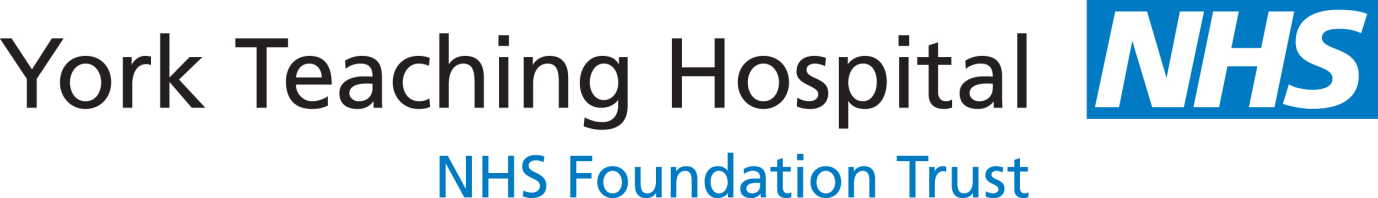 Change to eGFR calculation – April 2019On the 23rd April 2019 we introduced the CKD-EPI equation for calculation of eGFR to replace the previously used MDRD equation. Use of the CKD-EPI equation is recommended by NICE guideline 182.The CKD-EPI calculation has been shown to produce slightly higher but more accurate eGFR results in patients with GFR >60 ml/min.1 Most patients with pre-existing CKD (eGFR <60) should see only small changes in eGFR.A summary table showing the expected changes (and range observed) for each CKD stage can be found end the bottom of the page. Results calculated on the new equation will show on a separate line in ICE or CPD and therefore cumulative view of eGFR results will be interruptedSome patients may see significant changes (±5) in eGFR compared to previous results obtained on the MDRD equation. If there is a change in eGFR but no or minimal change in creatinine result for a particular patient then please consider using  https://www.kidney.org/professionals/kdoqi/gfr_calculator to calculate both CKDEPI and MDRD eGFR results for comparison with previous eGFR results. Alternatively please contact the Duty Biochemist for advice.If you have any queries regarding the content of this notification then please do not hesitate to contact the laboratory using the contact details provided below.Dr Daniel Turnock  		Consultant Clinical Biochemist 	(01904 721847)   daniel.turnock@york.nhs.uk   Duty Biochemist 			(01904 726366)   Summary of change by CKD stageLevey et al Ann Intern Med. 2009 May 5; 150(9): 604–612eGFR rangeAverage change in eGFR ( from MDRD to CKD-EPI)<15-1  (range +1 to -2)15-30-1  (range +3 to -3)30-45-1  (range +6 to -7)45-600   (range +10 to -6)60-90+4 (range +16 to -14)  